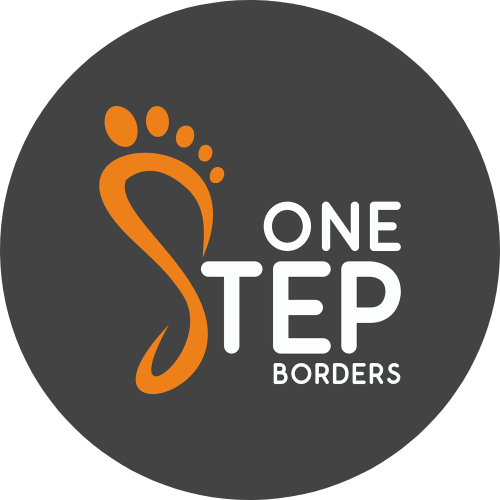 Job DescriptionJob Title: Mental Health Support OfficerSalary: £18 p/h Pro Rata 18-20 hours per weekService: Mental Health Support ServiceFixed Term Contract with the possibility of extension until July 2023Reports to: Managing DirectorLocation:  Borders WideJob PurposeTo support the delivery of the overall project through:Caseload Holding and providing emotional and practical support in a one to one and group setting, to young people aged 16-25 who are experiencing mental health challengesProviding signposting and advocacy support to young people to enable them to access further support and opportunities within the communityEngaging with young people within the Scottish Borders, to establish, build and maintain relationshipsSupporting young people to access peer mentoring and group activities whilst promoting volunteering opportunitiesRaising awareness of mental health challenges both within the community and amongst partner organisationsDelivering support in an out of hours capacity and at weekends (6hrs per month)We provide emotional support to young people who are experiencing emotional/mental health challenges; or are identified as vulnerable to developing mental health challenges. This support may be through telephone calls, video calls, meeting in the community, group work, therapy sessions or support to access other local services. Role ResponsibilitiesTo help maintain a referral system, assess information from referring agencies and individuals to determine the appropriateness of the referral Assess referred individual and manage the transition of appropriate referrals into the service and where necessary refer to other servicesDevelop a professional relationship with referred individuals and provide 1-1 outreach support as well as facilitating group supportTo undertake evidence based assessments and prioritise the needs of young people to develop a support plan for the individualSupport individuals to understand and manage their own emotional and mental health needsAssist in matching trained volunteer mentors and befrienders To engage and maintain effective liaison with statutory and voluntary services working with young people and where necessary, attending relevant meetings to addressing barriers to access and helping to ensure young people receive coordinated supportManage a caseload of young people to ensure service delivery remains accessible and convenientKeep records which facilitate communication with the organisation and are compliant with all current GDPR regulations ( both on IT systems and paper files)Manage all requirements relating to data collection, research and audit within the service, including statistics and records, communications to referrers and others involved in care. Providing regular reports on activity within, and effectiveness of, the service at staff meetings and other ad hoc meetings with colleaguesTo signpost to other services as appropriate, helping young people not appropriate for the service to access universal servicesTo ensure you have an understanding (appropriate to your role) of and comply with One Step Borders procedures for promoting and safeguarding the welfare of children and vulnerable adultsTo comply with One Step Borders Equality and Diversity Policy in every aspect of your work and positively promote the principles of this policy amongst colleagues, young people and other members of the communityTo comply with One Step Borders Health and Safety Policy, GDPR Policy and to protect your own and others health, safety and welfare at workTo work flexibly and carry out any other reasonable duties as requiredPerson SpecificationQualificationsAn appropriate social care, youth work or health care qualification at SCQF level 8 or above( E.g. Family Support, Social Work etc)OREquivalent knowledge and experience acquired by other meansEssential Skills & ExperienceAn understanding of mental distress, the emotional effects of trauma and the demands of being a young person, with the ability to empathise with the needs of young people Experience of working in at least one of the following areas:Emotional SupportVolunteeringMental HealthSocial Work/social careYouth WorkA high level of self-awareness and demonstrated ability to practice self-careHighly developed interpersonal skills appropriate to establishing and maintaining effective working relationships with healthcare professionals, staff, young people, volunteers, and the wider communityExperience of supporting and mentoring others and working as an effective member of a teamAn understanding of child and adult protection safeguarding issues with the ability to implement relevant policies and proceduresGood IT, numeracy, record keeping and organisational skillsExcellent verbal and written communication skillsAbility and enthusiasm to work creatively and independently with an appropriate amount of supervision as well as being able to work well as part of a supportive teamKnowledge of health and safety issues and an ability to take responsibility for the health, physical well-being and safety of the adults attending the serviceA current driver’s licence and access to a car that can be used for workDesirableA good level of knowledge about the services available and professionals working with young people in the Scottish Borders, and an ability to contribute to the multi-disciplinary forumsA good level of youth mental health issues along with a passion to support young people at this timeExperience of facilitating assessments and support planningExperience of providing sensitive, non-judgemental support to young people